令和５年８月１１日所 属 長　様東北バレーボール協会　会　長　 田　村　正　男（ 公 印 省 略 ）東北小学生バレーボール連盟　会　長　 菅　野　正　彦（ 公 印 省 略 ）福島県バレーボール協会　会　長　 箱　崎　二三彦（ 公 印 省 略 ）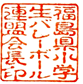 福島県小学生バレーボール連盟　会　長　 伊　藤　好　幸第３８回東北小学生バレーボール選手権大会に関する役員委嘱について（依頼）　時下、ますますご清栄のこととお喜び申し上げます。　平素より、当連盟の事業推進につきましては、格別のご理解・ご協力をいただき、衷心より感謝申し上げます。　さて、このたび、標記大会を下記により開催することになりました。　つきましては、貴所属の　　　　　　　　　　　　　様 を下記役員にご委嘱いたしたく、何卒ご快諾の上、大会が円滑に運営できますよう、ご協力・ご派遣方よろしくお願い申し上げます。記１　委嘱役員名　○大会役員　大会会長　　大会副会長　　顧　問　　参　与　　　　　　　　　　　　　　　大会委員長　　大会副委員長　　大会委員　　　　　　　　　○競技役員　競技委員長　　競技副委員長　　競技委員　　エントリー主任　　　　　　　　　　　　　　　コート主任　　総務委員長　　総務副委員長　　総務委員　　　　　　　　　　　　　　　記録報道主任　　審判委員長　　審判副委員長　　審判員　　　　　　　　　　　　　　　記録員　　医　務　　受付案内　　式典主任　　放送係２　開催期日　　令和５年１０月８日（日）～９日（月）　３　大会会場　　福島県　福島県営あづま合体育館　　　　　　　　　　　　　　　国体記念体育館　４　審判ｸﾘﾆｯｸ 　　１０月８日(日)  8:30～　福島県営あづま総合体育館サブアリーナ　５　代表者会議　　１０月８日(日)  9:30～　福島県営あづま総合体育館 ２階研修室　６　開　会　式　　１０月８日(日) 10:30～　福島県営あづま合体育館メインアリーナ令和５年８月１１日　　　　　　　　　　　　　　　　　様東北バレーボール協会　会　長　 田　村　正　男（ 公 印 省 略 ）東北小学生バレーボール連盟　会　長　 菅　野　正　彦（ 公 印 省 略 ）福島県バレーボール協会　会　長　 箱　崎　二三彦（ 公 印 省 略 ）福島県小学生バレーボール連盟　会　長　 伊　藤　好　幸第３８回東北小学生バレーボール選手権大会に関する役員委嘱について（依頼）　時下、ますますご清栄のこととお喜び申し上げます。　平素より、当連盟の事業推進につきましては、格別のご理解・ご協力をいただき、衷心より感謝申し上げます。　さて、このたび、標記大会を下記により開催することになりました。　つきましては、貴殿を下記役員にご委嘱いたしたく、何卒ご快諾の上、大会が円滑に運営できますよう、ご協力方よろしくお願い申し上げます。記１　委嘱役員名　○大会役員　大会会長　　大会副会長　　顧　問　　参　与　　　　　　　　　　　　　　　大会委員長　　大会副委員長　　大会委員　　　　　　　　　○競技役員　競技委員長　　競技副委員長　　競技委員　　エントリー主任　　　　　　　　　　　　　　　コート主任　　総務委員長　　総務副委員長　　総務委員　　　　　　　　　　　　　　　記録報道主任　　審判委員長　　審判副委員長　　審判員　　　　　　　　　　　　　　　記録員　　医　務　　受付案内　　式典主任　　放送係　２　開催期日　　令和５年１０月８日（日）～９日（月）　３　大会会場　　福島県　福島県営あづま合体育館　　　　　　　　　　　　　　　国体記念体育館　４　審判ｸﾘﾆｯｸ 　　１０月８日(日)  8:30～　福島県営あづま総合体育館サブアリーナ　５　代表者会議　　１０月８日(日)  9:30～　福島県営あづま総合体育館 ２階研修室　６　開　会　式　　１０月８日(日) 10:30～　福島県営あづま合体育館メインアリーナ